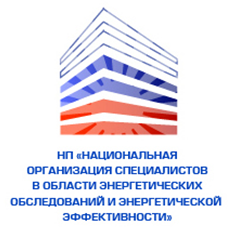 Методика по заполнению отчёта о проведении энергетического обследования для членов НП «Энергоэффективность»г. Москва, декабрь 20141. Общие положения1.1 Отчёт о проведении энергетического обследования –документ, который содержит систематизированные данные о выполненном обследовании, описывает состояние объекта обследования в базовом году и в четыре года, предшествующие базовому году, а также прогнозируемые сведения об обследуемом объекте, по крайней мере, на два года следующие за базовым годом.1.2 Ответственность за достоверность данных, содержащихся в отчёте, и за соответствие его требованиям настоящего стандарта несет организация–энергоаудитор.1.3 Отчёт о проведении энергетического обследования в обязательном порядке должен быть подписан руководителем организации, проводившей обследование, и руководителем организации, заказавшей энергетическое обследование, а также руководителем саморегулируемой организации, членом которой является организация, проводившая обследование, при этом подписи должны быть скреплены печатью соответствующих организаций.1.4 Структурно технический отчёт должен включать следующие элементы:- титульный лист;- аннотация (определения, обозначения и сокращения);- содержание;- введение;- основная часть;- потенциал энергосбережения и оценка возможной экономии энергетических ресурсов;- список использованных источников;- приложения.2 Титульный лист2.1 Титульный лист является первой страницей отчёта о проведении энергетического обследования и служит источником информации, необходимой для обработки и поиска документа.2.2 Титульный лист составляется на фирменном бланке организации, проводившей энергетическое обследование.На титульном листе приводят следующие сведения:- полное наименование саморегулируемой организации, членом которой является исполнитель энергетического обследования;- полное наименование организации–энергоаудитора, проводившей обследование организации;- наименование документа (Отчёт по энергетическому обследованию);- номер, идентифицирующий отчёт по энергетическому обследованию (внутренняя нумерация внутри компании-энергоаудитора);- наименование отчёта по энергетическому обследованию;- должность, фамилии и инициалы руководителя организации–энергоаудитора, проводившей обследование;- должность, фамилии и инициалы руководителя организации, заказавшей обследование;- должность, фамилии и инициалы руководителя саморегулируемой организации, членом которой является организация, проводившая энергетической обследование;- дату (месяц и год) составления отчёта.2.3 Титульный лист следует оформлять в соответствии с приведённым ниже примером.Пример оформления Титульного листа отчёта по энергетическому обследованию Некоммерческое Партнерство «Национальная организация специалистов в области энергетических обследований и энергетической эффективности»Общество с ограниченной ответственностью «ЭНЕРГОТЕСТ»ОТЧЁТ ПО ЭНЕРГЕТИЧЕСКОМУ ОБСЛЕДОВАНИЮ№ …Открытого акционерного общества «Международный Аэропорт «Краснодар»              (полное наименование организации, заказавшей энергетическое обследование)                                   УТВЕРЖДЕНО                          Директор                                                                                    НП «Энергоэффективность»                                                                                                                           _________________А. А. Донских                            М.ПАвгуст,  20143 АннотацияАннотация должна содержать:- определения, обозначения и сокращения, используемые в отчете;- ссылки на нормативные документы;- объем финансирования энергоресурсосберегающих мероприятий;- возможные источники финансирования реализации энергоресурсосберегающих мероприятий в процентном отношении с указанием доли каждого из возможных источников финансирования от общего объема финансирования;- общий эффект от реализации энергоресурсосберегающих мероприятий в натуральном и (или) стоимостном выражениях.4 Содержание4.1 Содержание включает введение, наименование всех разделов, подразделов, пунктов (если они имеют наименование), заключение, список использованных источников и наименование приложений с указанием номеров страниц, с которых начинаются эти элементы отчёта.4.2 В отчёте по проведению энергетического обследования объёмом не более 10 страниц содержание допускается не составлять.Примерный перечень разделов и подразделов «Содержания»:В зависимости от вида деятельности рубрикация раздела «СОДЕРЖАНИЕ» может изменяться и дополняться.5 ВведениеВведение должно содержать:-  основание для проведения энергетического обследования организации;- цели и задачи проводимых обследований (краткое содержание объёма проводимых обследований – выписка из технических требований Заказчика и перечень мероприятий по сокращению нерациональных потерь);- краткое описание содержания и методологии проведения энергетического обследования;- сроки и график проведения энергетического обследования;- сведения о лицах, ответственных за проведение энергетического обследования у заказчика и энергоаудитора.6 Сведения об объекте энергетического обследования6.1 Общие сведения об организации:- полное наименование объекта энергетического обследования и его обособленных подразделений (для юридических лиц);- местонахождение объекта энергетического обследования и его обособленных подразделений (для юридических лиц), в том числе отдельно по каждому элементу систем использования энергетических ресурсов:почтовый индекс;наименование субъекта Российской Федерации, района, города, иного населённого пункта, улицы (проспекта, переулка и т.д.);номер дома (владения);номер корпуса (строения);номер квартиры (офиса);- характеристики климатической зоны объекта энергетического обследования и его обособленных подразделений (для юридических лиц), в том числе отдельно по каждому элементу систем использования энергетических ресурсов:среднемесячная температура воздуха, отдельно по каждому месяцу отчётного (базового) года;среднемесячная скорость ветра, отдельно по каждому месяцу отчётного (базового) года;иные характеристики климатической зоны (при необходимости);- схема расположения объекта энергетического обследования и его обособленных подразделений (для юридических лиц) с указанием адресной привязки, в том числе отдельно по каждому элементу систем использования энергетических ресурсов;- динамика численного состава сотрудников на объекте энергетического обследования и его обособленных подразделениях (для юридических лиц) за отчётный (базовый) год и годы, предшествующие отчетному (базовому) году, в том числе промышленно-производственного персонала;- значение объёма производства продукции (работ, услуг) с указанием единицы измерения на объекте энергетического обследования и его обособленных подразделениях (для юридических лиц) в натуральном и стоимостном выражениях, в том числе отдельно по каждому виду продукции (работ, услуг), за отчётный (базовый) год и годы, предшествующие отчётному (базовому) году, для объекта энергетического обследования и его обособленных подразделений (для юридических лиц), осуществляющих производство продукции (работ, услуг);- оценка состояния системы энергетического менеджмента, в том числе сведения о системе энергетического менеджмента (при внедрении или внедрённой системе энергетического менеджмента):месяц и год внедрения;полное наименование организации (лица), осуществившего сертификацию;должность, фамилия, имя, отчество (при наличии) лица, ответственного за внедрение системы энергетического менеджмента со стороны заказчика.- характеристики по каждому виду используемых энергетических ресурсов на объекте энергетического обследования: размер тарифов (регулируемой цены) на используемый энергетический ресурс за отчетный (базовый) год и годы, предшествующие отчетному (базовому) году;анализ тарифов на используемый энергетический ресурс и сравнительная характеристика тарифа к уровню тарифов для категории потребителей, к которой относится заказчик энергетического обследования, за отчетный (базовый) год и годы, предшествующие отчетному (базовому) году;единица измерения и значение объема потребления используемого энергетического ресурса на производство продукции (работ, услуг), в том числе отдельно по каждому виду продукции (работ, услуг), за отчетный (базовый) год и годы, предшествующие отчетному (базовому) году, для объекта энергетического обследования;баланс фактически используемого энергетического ресурса в натуральном и стоимостном выражениях за отчетный (базовый) год и годы, предшествующие отчетному (базовому) году, и прогнозный баланс используемого энергетического ресурса в натуральном и стоимостном выражениях на два года, следующих за отчетным (базовым) годом, всей системы использования энергетического ресурса и каждого ее элемента отдельно;сведения об оснащенности системы используемого оборудования узлами (приборами) коммерческого и технического учета за отчетный (базовый) год, в том числе характеристики по каждому узлу (прибору) учета: наименование и марка, класс точности, год установки и сроки поверок;фактическое состояние и структура системы используемого энергетического ресурса за отчетный (базовый) год, в том числе результаты инструментального обследования (в случае, если оно проводилось);единица измерения и значения спроса на используемый энергетический ресурс в зависимости от времени суток (на период проведения энергетического обследования) по каждому элементу системы использования энергетического ресурса;единица измерения, а также фактическое и расчетно-нормативное значения показателей энергетической эффективности используемого энергетического ресурса всей системы использования энергетического ресурса и каждого ее элемента отдельно.- характеристики по каждому технологическому комплексу (или наиболее энергоемкому энергопотребляющему оборудованию) объекта энергетического обследования за отчетный (базовый) год, определенному заказчиком при разработке договора и составлении программы:наименование и марка;тип;год ввода в эксплуатацию;износ;установленная мощность по электрической энергии и (или) тепловой энергии;виды производимой продукции (работ, услуг) для объекта энергетического обследования;единица измерения и значение производительности для объекта энергетического обследования;виды используемых заказчиком энергетических ресурсов;единица измерения и значение объема потребления по каждому виду используемого энергетического ресурса;результаты инструментального обследования (в случае, если оно проводилось).- характеристики по каждому зданию (строению, сооружению) (в случае, если оно является объектом энергетического обследования) за отчетный (базовый) год, определенному заказчиком в договоре:наименование;год ввода в эксплуатацию;этажность;материал и краткая характеристика стен, крыш, окон (площадь остекления и вид остекления);общая площадь;общий объем;отапливаемый объем;износ;удельная тепловая характеристика;результаты инструментального обследования (в случае, если оно проводилось);класс энергетической эффективности.- характеристики линии (линий) передачи (транспортировки) по каждому виду используемых энергетических ресурсов за отчетный (базовый) год, определенной(-ых) заказчиком в договоре:наименование линии (линий) передачи;вид передаваемого энергетического ресурса;единица измерения и значение суммарного объема передаваемого энергетического ресурса;единица измерения и значение суммарных фактических потерь передаваемого энергетическогоресурса;способ прокладки;единица измерения и значение суммарной протяженности.На усмотрение исполнителя данный пункт можно разделить на отдельные подразделы, в зависимости от специфики организации.6.2 Анализ потребления электрической энергии6.2.1 Структура схемы потребления и отпуска электроэнергииВ данном разделе должны быть представлены:- укрупнённая схема электроснабжения организации (поставщик электрической энергии, количество вводов, количество приборов коммерческого и технического учёта и их характеристики (наименование и марка, класс точности, год установки и сроки поверок), состав электрического оборудования и его характеристики (например, мощность, к.п.д. и cos электродвигателей или трансформаторов и т.д.), протяжённость электрических сетей и способы их прокладки);- анализ договоров с энергопоставляющей компанией (значения тарифов на используемый энергетический ресурс за отчётный (базовый) год и годы, предшествующие отчетному (базовому) году и сравнительная характеристика тарифа к уровню тарифов для категории потребителей, к которой относится объект энергетического обследования);- значение объёма потребления используемой электроэнергии на производство продукции (работ, услуг), в том числе отдельно по каждому виду продукции (работ, услуг) за отчётный (базовый) год и годы, предшествующие отчетному (базовому) году, для объекта энергетического обследования и его обособленных подразделений (для юридических лиц), осуществляющих производство продукции (работ, услуг);- значение объёма электроэнергии, поставляемой субабонентам за отчётный (базовый) год и годы, предшествующие отчетному (базовому) году.6.2.2 Определение норматива потребления электроэнергии Определение норматива потребления электроэнергии для объекта энергетического обследования проводят на основании анализа схемы электроснабжения и характеристик потребителей электроэнергии (мощности, времени работы). 6.2.3 Документальное и инструментальное обследование элементов системы электроснабжения и электропотребления.В данном разделе должны быть представлены:- результаты оценки качества поставляемой электроэнергии;- результаты проверки приборов учёта и соответствие их сроков действия данным их поверки;- результаты измерения характеристик установленного оборудования;- результаты измерения фактической освещённости помещений обследуемого объекта и сравнения с нормативами;- график нагрузки в течение недели и его анализ;- выявление нерациональных расходов электроэнергии.6.2.4 Разработка технических и организационных мероприятий по сокращению нерациональных расходов электроэнергии.6.3 Анализ потребления тепловой энергии6.3.1 Структура схемы потребления и отпуска тепловой энергииВ данном разделе должны быть представлены:- укрупнённая схема тепловой сети организации (поставщик тепловой энергии, количество вводов, количество приборов коммерческого и технического учёта и их характеристики (наименование и марка, класс точности, год установки и сроки поверок), состав потребителей тепловой энергии и его характеристики (например, на обогрев собственных помещений, горячее водоснабжение, тепловые завесы, производство продукции и т.п.), протяжённость тепловых сетей и способы их прокладки);- анализ договоров с компанией, поставляющей тепловую энергию (значения тарифов на используемый энергетический ресурс за отчётный (базовый) год и годы, предшествующие отчетному (базовому) году и сравнительная характеристика тарифа к уровню тарифов для категории потребителей, к которой относится объект энергетического обследования);- значение объёма потребления используемой тепловой энергии на производство продукции (работ, услуг), в том числе отдельно по каждому виду продукции (работ, услуг) за отчётный (базовый) год и годы, предшествующие отчетному (базовому) году, для объекта энергетического обследования и его обособленных подразделений (для юридических лиц), осуществляющих производство продукции (работ, услуг);- значение объёма тепловой энергии, поставляемой субабонентам за отчётный (базовый) год и годы, предшествующие отчетному (базовому) году.6.3.2 Определение норматива потребления тепловой энергии Определение норматива потребления тепловой энергии для объекта энергетического обследования проводят на основании анализа схемы теплоснабжения и характеристик потребителей тепловой энергии (мощности и времени работы производственного оборудования, тепловые потери через ограждающие конструкции зданий, тепловые потери через изоляцию тепловых сетей и т.д.). 6.3.3 Документальное и инструментальное обследование элементов системы теплоснабжения и теплопотребления.В данном разделе должны быть представлены:- результаты оценки качества поставляемой тепловой энергии (температурные параметры теплоносителя, давление теплоносителя);- результаты проверки приборов учёта и соответствие их сроков действия данным их поверки;- результаты измерения характеристик установленного оборудования – потребителей тепловой энергии, температуры в помещениях обследуемого объекта, места утечек тепловой энергии через ограждающие конструкции и элементы тепловых сетей;- график нагрузки в течение недели и его анализ;- выявление нерациональных расходов тепловой энергии.6.3.4 Разработка технических мероприятий по сокращению нерациональных расходов тепловой энергии.6.4 Анализ потребления котельно-печного топлива.6.4.1 Структура схемы потребления и отпуска котельно-печного топлива (КПТ).В данном разделе должны быть представлены:- сведения об использовании котельно-печного топлива в организации (поставщики КПТ, способ доставки КПТ, количество приборов коммерческого и технического учёта топлива и их характеристики (наименование и марка, класс точности, год установки и сроки поверок), виды КПТ и его характеристики (например, для угля нужно приводить данные о способе проведения взвешивания, порядке учета погрешности измерений,  анализе организации контроля за поставками угля (по марке, зольности, влажности, сернистости и другим показателям), о проверке в договорах фактического проведения контроля топлива по всем показателям качества, порядке отбора проб; для мазута – о методах определения количества поступающего мазута (обмер или взвешивание), определении плотности мазута, порядке учёта предельной относительной погрешности при измерении объёмно-массовым методом, контрольном отборе проб мазута для определения в нем балласта (воды, серы и т.п.), организации контроля за качественной выгрузкой топлива,  фиксации результатов проб и их анализ; аналогичные данные для других видов КПТ).- анализ договоров с компаниями, поставляющими КПТ (значения тарифов на используемый энергетический ресурс за отчётный (базовый) год и годы, предшествующие отчетному (базовому) году и сравнительная характеристика тарифа к уровню тарифов для категории потребителей, к которой относится объект энергетического обследования);- значение объёма потребления КПТ на производство продукции (работ, услуг), в том числе отдельно по каждому виду продукции (работ, услуг) за отчётный (базовый) год и годы, предшествующие отчетному (базовому) году, для объекта энергетического обследования и его обособленных подразделений (для юридических лиц), осуществляющих производство продукции (работ, услуг);- значение объёма КПТ, поставляемого субабонентам за отчётный (базовый) год и годы, предшествующие отчетному (базовому) году.6.4.2 Определение норматива потребления КПТ Определение норматива потребления КПТ для объекта энергетического обследования проводят на основании анализа характеристик преобразователей КПТ в тепловую энергию (к.п.д. котлов, их производительности и времени работы производственного оборудования и т.д.). 6.4.3 Документальное и инструментальное обследование КПТ.В данном разделе должны быть представлены:- сведения о наличия режимных карт, их своевременного обновления и соответствия нормативным характеристикам;- сведения о контроле ведения режимов по каждому котлу в соответствии с режимными картами;-сведения о проверке проведения режимно-наладочных испытаний (не реже 1 раза в 3 года);- сведения о контроле за присосами воздуха в топочную камеру и газоходы;- сведения об использования кислородомеров для контроля за режимом горения топлива и расчета коэффициента избытка воздуха в топках котлов;- оценка работоспособности систем авторегулирования в пусковых режимах котлов и качества функционирования регуляторов;- сведения о проведении регулярных (не реже 1 раза в месяц) анализов состава продуктов сгорания;- сведения об организации контроля параметров пара и мазута, подаваемого в котлы;- сведения о балансе расхода газа между расходомерами коммерческого учёта и расходомерами поагрегатного учёта газа на котлах;- сведения о техническом состояния узлов и элементов каждого котла (изоляции и обмуровки оборудования и трубопроводов пара и горячей воды, а также арматуры, с проверкой документов по паспортизации изоляции); вспомогательных механизмов котлов (дымососов, дутьевых вентиляторов, мельниц и т.д.),  экономайзера, воздухоподогревателя, топки (наличие открытых лючков-гляделок и люков, зашлакованность, режим горения факела ит.д.) и  схем обдувки поверхностей нагрева;- сведения об оценке расхода пара на продувку;(При выполнении инструментального обследования котлов с целью оценки их фактического состояния, а также сооружений, зданий, обращать внимание на:фактические присосы; избытки воздуха в топке при сжигании различных видов топлива; значение СО в уходящих дымовых газах; температуру уходящих газов; температуру питательной воды на входе в барабан парового котла; температуру питательной воды на входе в экономайзер, нагрев в нем питательной воды; значение продувки котла; состояние внутренних поверхностей нагрева (объём отложений по результатам анализа контрольных вырезок), соблюдение параметров функционирования котла)- сопоставление  фактических значений  показателей функционирования котлов с результатами их инструментального обследования и нормативными значениями и на основе анализа состояния узлов и элементов котлов, определение   конкретных причин отклонений показателей от нормативных характеристик, выявление причин неплановых пусков котлов, сопоставление фактических затрат топлива, тепловой и электрической энергии на пуски с их нормативными значениями, выявление объёмов нерациональных расходов КПТ.6.4.4 Разработка технических  и организационных мероприятий по сокращению нерациональных расходов КПТ.6.5 Система водоснабжения и водоотведения6.5.1 Структура схемы водоснабжения и водоотведенияВ данном разделе должны быть представлены:- укрупнённая схема водоснабжения организации (тип системы (тупиковая или кольцевая), поставщик воды, количество вводов, количество приборов коммерческого и технического учёта и их характеристики (наименование и марка, класс точности, год установки и сроки поверок); состав потребителей воды и их характеристики (например, административно-хозяйственное здание, здание цеха механической обработки материалов, здание кузнечно-прессовой обработки материалов и т.п.), протяжённость водопроводных сетей);- анализ договоров с компанией, поставляющей водные ресурсы (значения тарифов на используемый энергетический ресурс за отчётный (базовый) год и годы, предшествующие отчетному (базовому) году и сравнительная характеристика тарифа к уровню тарифов для категории потребителей, к которой относится объект энергетического обследования);- значение объёма потребления и сброса воды на производство продукции (на хозяйственно-бытовые, технологические и вспомогательные нужды), в том числе отдельно по каждому виду продукции (работ, услуг) за отчётный (базовый) год и годы, предшествующие отчетному (базовому) году, для объекта энергетического обследования и его обособленных подразделений (для юридических лиц), осуществляющих производство продукции (работ, услуг);- значение объёма воды, поставляемой субабонентам за отчётный (базовый) год и годы, предшествующие отчетному (базовому) году.6.5.2 Определение норматива водоснабжения и водоотведения Определение норматива водоснабжения и водоотведения для объекта энергетического обследования проводят на основании анализа схемы водоснабжения и характеристик потребителей воды (см. СП 30.13330.2012). 6.5.3 Документальное и инструментальное обследование элементов системы водоснабжения и водоотведения.В данном разделе должны быть представлены:- результаты обследования трубопроводов, запорной арматуры и кранов, водомеры (течи на трубопроводах в местах врезки кранов и запорной арматуры, повреждения трубопроводов, следы ремонтов трубопроводов, поражение коррозией трубопроводов, расстройство запорной арматуры и смывных бачков); 
- результаты измерения давления в подающем трубопроводе (на узле ввода);
- результаты измерения свободного напора у водоразборных кранов (в помещениях верхнего этажа наиболее удаленных от ввода в стояках); - результаты проверки приборов учёта и соответствие их сроков действия данным их поверки;- график нагрузки в течение недели и его анализ;- выявление нерациональных расходов воды.6.5.4 Разработка технических и организационных мероприятий по сокращению нерациональных расходов воды.6.6 Потребление моторного топлива6.6.1 Структура потребления и отпуска моторного топливаВ данном разделе должны быть представлены:- состав транспортного парка организации (типы автотранспортных средств, среда, в которой транспортное средство (оборудование) выполняет свои функции, год выпуска каждого транспортного средства, год проведения последнего ремонта (при необходимости), грузоподъёмность или  пассажировместимость транспортного средства, график грузо- и пассажироперевозок в базовом году, нормативные и значения расхода топлива для каждого транспортного средства, пробег или количество отработанных моточасов, количества полученного и израсходованного топлива, способы учёта моторного топлива (для приборов коммерческого и технического учёта привести их характеристики, включающие наименование и марку, класс точности, год установки и сроки поверок);- анализ договоров с компанией, поставляющей моторное топливо (значения тарифов на используемый энергетический ресурс за отчётный (базовый) год, тарифы для всех категории транспортных средств;- фактические объёмы потребления топлива для каждого транспортного средства, для объекта энергетического обследования и его обособленных подразделений (для юридических лиц), осуществляющих производство продукции (работ, услуг);- значение объёмов всех видов моторного топлива, поставляемых субабонентам за отчётный (базовый) год.6.6.2 Документальное и инструментальное обследование элементов системы снабжения моторным топливом.В данном разделе должны быть представлены:- паспорта на поставленное моторное топливо, включающие:наименование продукции и её целевое назначение;информация о документах, содержащих нормы, которым соответствует данная продукция;наименование изготовителя, его местонахождение, страну происхождения продукции, наименование и местонахождение (адрес, телефон) продавца;номер партии продукции, поставленной для реализации;массу нетто продукции в таре;сведения о наличии (наименование, содержание и свойства) присадок, добавленных в продукцию, или об отсутствии присадок;знаки опасности продукции в соответствии с требованиями законодательства Российской Федерации в области пожарной, экологической, а также биологической безопасности;сведения о декларации о соответствии;сведения по безопасному хранению, транспортированию, реализации, применению и утилизации продукции;- результаты проб моторного топлива в обследуемой организации; - результаты проверки приборов учёта (при их наличии) и соответствие их сроков действия данным их поверки;- выявление нерациональных расходов топлива.6.6.3 Разработка технических и организационных мероприятий по сокращению нерациональных расходов моторного топлива.6.7 При наличии вторичных или альтернативных источников энергии в технический отчёт помещаются сведения аналогично указанным в пунктах 6.2 и 6.3.По усмотрению составителей отчёта, в зависимости от объёма приводимых материалов, отдельные подпункты пункта 6 могут объединяться или выделяться в самостоятельные пункты.7 Потенциал энергосбережения и оценка возможной экономии энергетических ресурсов и водыВ данном разделе должны быть представлены:1) сведения о рекомендуемых энергоресурсосберегающих мероприятиях, в том числе отдельно по каждому предлагаемому энергоресурсосберегающему мероприятию:наименование и (или) описание рекомендуемого энергоресурсосберегающего мероприятия с указанием адреса, а также наименований и стоимости (на период составления отчета) средств, которые необходимо использовать для внедрения указанного мероприятия;сведения о грантах и субсидиях на внедрение рекомендуемого энергоресурсосберегающего мероприятия;сведения о налоговых льготах после внедрения рекомендуемого энергоресурсосберегающего мероприятия в соответствии с законодательством Российской Федерации о налогах и сборах;объем финансирования рекомендуемого энергоресурсосберегающего мероприятия, в ценах на период составления отчета;годовая экономия используемых энергетических ресурсов в натуральном и (или) стоимостном выражениях, на энергосбережение и повышение энергетической эффективности которых направлено предлагаемое энергоресурсосберегающее мероприятие;срок окупаемости рекомендуемого энергоресурсосберегающего мероприятия;рекомендуемая дата внедрения энергоресурсосберегающего мероприятия;динамические показатели оценки экономической эффективности рекомендуемого энергоресурсосберегающего мероприятия на весь период внедрения: дисконтированный срок окупаемости, чистая приведенная стоимость, внутренняя норма доходности, ставка дисконтирования, индекс рентабельности или доход на единицу затрат.2) сведения о влиянии рекомендуемых взаимосвязанных энергоресурсосберегающих мероприятий на качество и эффективность потребления используемых энергетических ресурсов;3) сведения о влиянии рекомендуемых взаимосвязанных энергоресурсосберегающих мероприятий на качество, эффективность и себестоимость (затраты) производства используемых энергетических ресурсов для объекта энергетического обследования, на котором осуществляется производствоэнергетических ресурсов;4) сведения о влиянии рекомендуемых взаимосвязанных энергоресурсосберегающих мероприятий на качество, эффективность и себестоимость передачи используемых энергетических ресурсов для объекта энергетического обследования, на котором осуществляется передача энергетических ресурсов;5) сведения о влиянии рекомендуемых взаимосвязанных энергоресурсосберегающих мероприятий на качество, эффективность и себестоимость производства продукции (работ, услуг) для объекта энергетического обследования, на котором осуществляется производство продукции (работ, услуг);6) сравнительная оценка объема финансирования, значений годовой экономии используемых энергетических ресурсов в натуральном и (или) стоимостном выражениях, сроков окупаемости и значений динамических показателей экономической эффективности рекомендуемых взаимосвязанныхэнергоресурсосберегающих мероприятий по отношению к альтернативным взаимосвязанным энергоресурсосберегающим мероприятиям;7) план и график внедрения рекомендуемых энергоресурсосберегающих мероприятий;8) оценка внедрения рекомендуемых энергоресурсосберегающих мероприятий на ранее внедренные энергоресурсосберегающие мероприятия и конечные результаты энергосбережения и повышения энергетической эффективности используемых энергетических ресурсов;9) оценка возможных негативных эффектов при внедрении рекомендуемыхэнергоресурсосберегающих мероприятий.8 Список использованных источниковСведения об источниках следует располагать в порядке появления ссылок на источники в тексте отчёта и нумеровать арабскими цифрами без точки и печатать с абзацного отступа.9 ПриложенияВ качестве приложений к отчету, составленному по результатам энергетического обследования, указывается перечень измерительной аппаратуры, используемой при проведении инструментального обследования объекта энергетического обследования, в виде таблицы, а также прилагаются копии следующих документов:1) документов, подтверждающих наличие у энергоаудитора лиц, обладающих специальными знаниями в области проведения энергетических обследований в соответствии с образовательными программами высшего образования, дополнительными профессиональными программами или основными программами профессионального обучения;2) свидетельств, подтверждающих поверку средств измерения, используемых при проведении инструментального обследования объекта энергетического обследования;3) документов и материалов, полученных в результате сбора информации об объекте энергетического обследования;4) документов, содержащих причину отсутствия информации, необходимой в процессе сбора информации об объекте энергетического обследования;5) документов, подтверждающих достоверность указанной причины (в случае отсутствия необходимой информации при проведении сбора информации об объекте энергетического обследования);6) документов и материалов, полученных в ходе обработки и анализа результатов визуального осмотра объекта энергетического обследования и его инструментального обследования;7) иных документов и материалов об объекте энергетического обследования, составленных по результатам энергетического обследования.9.1 Приложение оформляют как продолжение технического отчёта на последующих его листах или выпускают в виде самостоятельного документа.9.2 В тексте технического отчёта на все приложения должны быть даны ссылки. Приложения располагают в порядке ссылок на них в тексте отчёта.9.3 Каждое приложение следует начинать с новой страницы с указанием наверху посередине страницы слова «Приложение», его обозначения.Приложение должно иметь заголовок, который записывают симметрично относительно текста с прописной буквы отдельной строкой.9.4 Приложения обозначают заглавными буквами русского алфавита, начиная с А, за исключением букв Ё, 3, Й, О, Ч, Ъ, Ы, Ь. После слова «Приложение» следует буква, обозначающая его последовательность.Допускается обозначение приложений буквами латинского алфавита, за исключением букв I и О.В случае полного использования букв русского и латинского алфавитов допускается обозначать приложения арабскими цифрами.Если в отчёте одно приложение, оно обозначается «Приложение А».9.5 Текст каждого приложения, при необходимости, может быть разделён на разделы, подразделы, пункты, подпункты, которые нумеруют в пределах каждого приложения. Перед номером ставится обозначение этого приложения.9.6 Приложения должны иметь общую с остальной частью технического отчёта сквозную нумерацию страниц.9.7 Приложение или несколько приложений могут быть оформлены в виде отдельной книги отчёта, при этом на титульном листе под номером книги следует писать слово «Приложение». При необходимости такое приложение может иметь раздел «Содержание».СОДЕРЖАНИЕСтр.АННОТАЦИЯ………………………………………………………………ВВЕДЕНИЕ ………………………………………………………………...1 СВЕДЕНИЯ  ОБ  ОБЪЕКТЕ  ЭНЕРГЕТИЧЕСКОГО  ОБСЛЕДОВА-НИЯ…………………………………………………………………………1.1 Общие сведения об организации ……………………………………...1.2 Анализ схемы потребления электрической энергии ………………...1.2.1  Структура схемы потребления и отпуска электроэнергии ……….1.2.2  Определение норматива потребления электроэнергии …………...1.2.3  Документальное и инструментальное обследование ……………..1.2.4 Разработка мероприятий по сокращению нерациональных расходов электроэнергии …………………………………………………….....1.3 ТЕПЛОСНАБЖЕНИЕ И ТЕПЛОПОТРЕБЛЕНИЕ ………………….1.3.1  Структура схемы потребления и отпуска тепловой энергии …….1.3.2 Определение норматива потребления тепловой энергии …………1.3.3  Документальное и инструментальное обследование ……………..1.3.4  Разработка  мероприятий  по сокращению  нерациональных расходов тепловой энергии…………………………………………………..1.4 АНАЛИЗ ПОТРЕБЛЕНИЯ КОТЕЛЬНО-ПЕЧНОГО ТОПЛИВА…..1.4.1  Структура схемы потребления и отпуска котельно-печного топлива …………………………………………………………………………1.4.2  Определение норматива потребления  котельно-печного топлива 1.4.3  Документальное  и  инструментальное  обследование  котельно-печного топлива …………………………………………………………… 1.4.4  Разработка  мероприятий  по сокращению  нерациональных расходов  котельно-печного топлива ………………………………………...1.5 СИСТЕМА ВОДОСНАБЖЕНИЯ И ВОДООТВЕДЕНИЯ …………1.5.1  Структура схемы водоснабжения и водоотведения ………………1.5.2  Определение норматива водоснабжения и водоотведения ………1.5.3  Документальное  и  инструментальное  обследование элементов  системы водоснабжения и водоотведения ……………………………….1.5.4 Расчёт нормативных объёмов водоснабжения и водоотведения …1.6 ПОТРЕБЛЕНИЕ МОТОРНОГО ТОПЛИВА …………………………1.6.1  Структура потребления и отпуска моторного топлива …………...1.6.2 Документальное и инструментальное обследование элементов системы снабжения моторным топливом ………………………………...1.6.3 Разработка технических и организационных мероприятий по сокращению нерациональных расходов моторного топлива ……………...2 ПОТЕНЦИАЛ ЭНЕРГОСБЕРЕЖЕНИЯ И ОЦЕНКА ВОЗМОЖНОЙ ЭКОНОМИИ ЭНЕРГЕТИЧЕСКИХ РЕСУРСОВ И ВОДЫ……………..СПИСОК ИСПОЛЬЗОВАННЫХ ИСТОЧНИКОВ ……………………...ПРИЛОЖЕНИЯ ……………………………………………………………